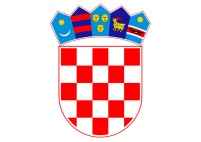 republika hrvatskaMinistarstvo gospodarstva, poduzetništva i obrtaPOZIV NA DOSTAVU PROJEKTNIH PRIJEDLOGAKOMERCIJALIZACIJA INOVACIJA U PODUZETNIŠTVUObrazac 7.IZJAVA PRIJAVITELJA O STATUSU INTELEKTUALNOG VLASNIŠTVA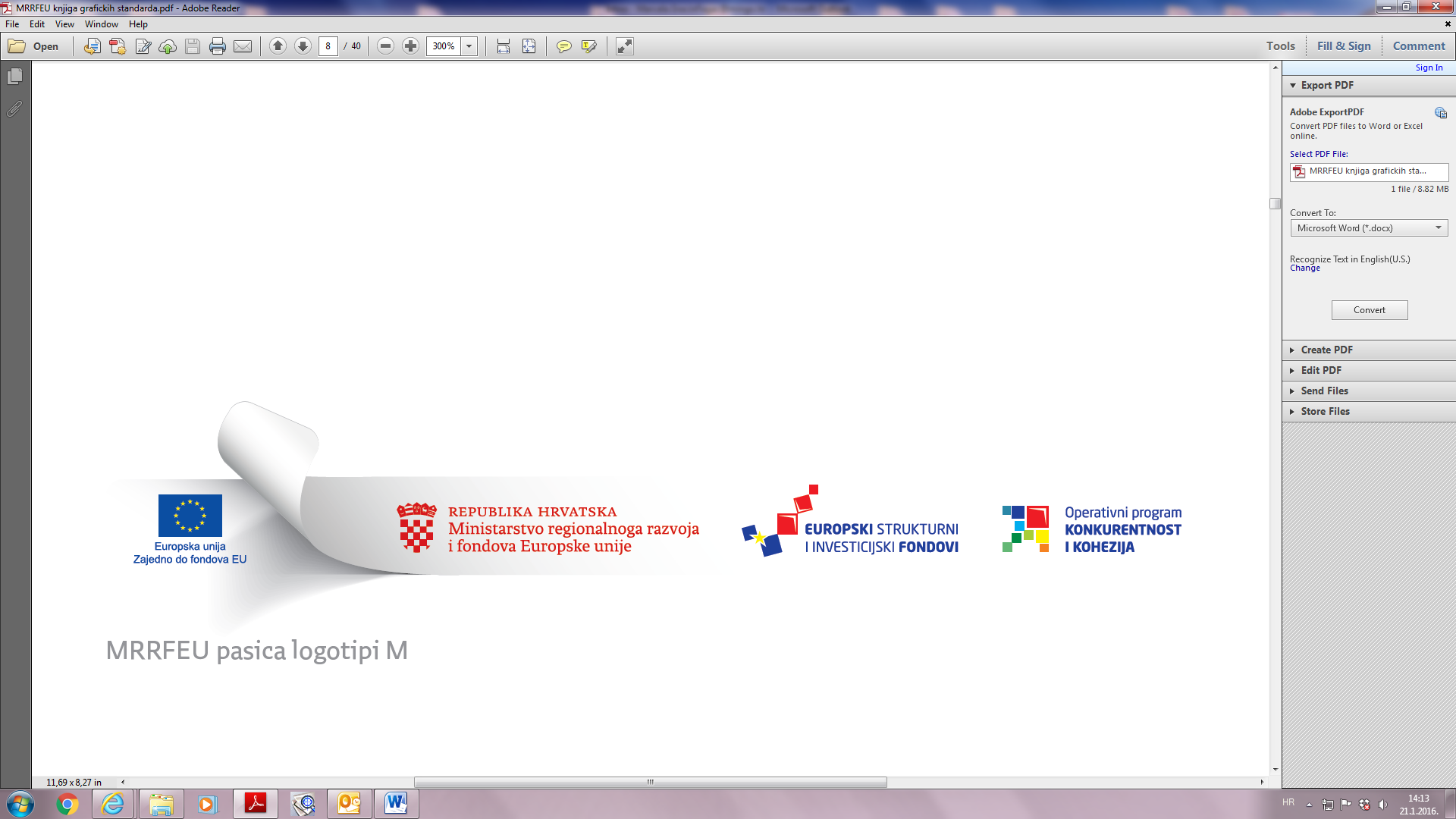 Ovaj poziv se financira iz Europskog fonda za regionalni razvojIzjava prijavitelja o statusu intelektualnog vlasništva na kojem se temelji projektni prijedlogkojom ja  ___________________________         iz     _____________________________ ,                               (ime i prezime)                                                     (adresa)  broj osobne iskaznice _________________________ , izdane od ____________________kao ovlaštena osoba gospodarskog subjekta_________________________________________________________________________(naziv i sjedište gospodarskog subjekta, OIB)dolje potpisani, u svojstvu < navesti osnovu za zastupanje: osoba po zakonu, punomoći, statutu ili drugom odgovarajućem aktu, ovisno o pravnom obliku Prijavitelja, ovlaštena za zastupanje Prijavitelja > potvrđujem da je intelektualno vlasništvo na kojem se temelji projektni prijedlog (npr. patent, žig, industrijski dizajn, autorsko pravo, neobjavljeno znanje i iskustvo i dr.)* isključivo vlasništvo Prijavitelja (vlasništvo nad pravom intelektualnog vlasništva može biti pribavljeno od trećih strana ugovorima po tržišnim uvjetima – transfer znanja i tehnologije), te su podaci sadržani u dokumentaciji projektnog prijedloga < umetnuti  naziv > u postupku dodjele bespovratnih sredstava < umetnuti >, potpuni, istiniti, točni i ažurni.Ovom izjavom potvrđujem da je intelektualno vlasništvo na kojem se temelji projektni prijedlog pravno regulirano na način da je Prijavitelj ovlašteni nositelj ili ovlašten na stjecanje tog prava, odnosno da je unutar gospodarskog subjekta ovlaštenje na stjecanje tog prava i upravljanje tim pravom riješeno sukladno unutarnjem ustrojstvu (statutom, odnosno drugim odgovarajućim aktom ovisno o pravnom obliku Prijavitelja, pravilnicima, ugovorima o radu i slično) te da je pravo stečeno i koristi se sukladno odredbama navedenih akata uz poštivanje moralnih prava autora/dizajnera/izumitelja. Potvrđujem da navedeno pravo intelektualnog vlasništva na kojem se temelji projektni prijedlog nije ograničeno ugovorima s drugim stranama u pogledu korištenja, vlasništva ili drugih stvarnih prava niti je pokrenut upravni ili sudski postupak kojim se osporava njegova valjanost. Ukoliko je pravo intelektualnog vlasništva nabavljeno ili će biti nabavljeno od trećih jamčim da ću poštovati odredbe Ugovora kojim se predmetno intelektualno vlasništvo pribavlja (npr. licenca).Jamčim da ću poduzeti sve radnje u postupku priznanja kako bi se na temelju prijave registrirao patent/žig/industrijski dizajn kada se projektni prijedlog temelji na prijavi u postupku priznanja te da ću pravo intelektualnog vlasništva na kojem se temelji projektni prijedlog održavati u vrijednosti za cijelo vrijeme trajanja projekta odnosno da ću za cijelo vrijeme trajanja projekta poduzimati sve mjere zaštite i odgovarajuće postupke da osiguram tajnost poslovne tajne, neobjavljenog znanja i iskustva.Također, potvrđujem i jamčim da prilikom provedbe projekta neće biti povrijeđena prava intelektualnog vlasništva trećih strana niti neovlašteno pribavljene, korištene i odavane poslovne tajne, neobjavljeno znanje i iskustvo trećih.U slučaju kršenja bilo koje navedene situacije i eventualnih sporova proizašlih iz toga, obvezujem se preuzeti na sebe isključivu pravnu odgovornost i procesnu ulogu i osloboditi PT 1svih  eventualnih zahtjeva od trećih osoba.Pod materijalnom i kaznenom odgovornošću potvrđujem da sam svjestan da će se u slučaju davanja lažne izjave ili lažnih, nepotpunih ili netočnih  podataka primijeniti za to propisane kazne i sankcije,  uključujući i mogućnost raskida Ugovora o dodjeli bespovratnih sredstava i povrat bespovratnih sredstava.*U slučaju patenta, žiga i drugih oblika industrijskog vlasništva obuhvaćena je prijava u postupku priznanja ili ostvareno/registrirano pravo.*DODATAK 1.Uz ovaj Obrazac prilaže se i popratna dokumentacija o statusu intelektualnog vlasništva, ukoliko ista postoji. Dokumentacija: - u slučaju da je intelektualno vlasništvo već zaštićeno: Izvod iz registra Državnog zavoda za intelektualno vlasništvo ( za patente, žigove i industrijski dizajn) ili drugog odgovarajućeg registra u RH ili izvan nje- u slučaju da je intelektualno vlasništvo u fazi prijave radi zaštite: Zahtjev za priznanje patenta/ Zahtjev za upis u registar proširenog Europskog patenta/Obrazac prijave za registraciju žiga/Prijava za registraciju industrijskog dizajna podnesen Državnom zavodu za intelektualno vlasništvo ili drugi odgovarajući dokument u RH ili izvan nje- u slučaju da je zaštićeno autorsko pravo ili srodno pravo: Ugovor o zaštiti navedenog pravaU < umetnuti  mjesto  >, dana  < umetnuti  datum > 2017.Za Prijavitelja < naziv >,funkcija < navesti osnovu za zastupanje >  Potpis < umetnuti  >  i pečat  < umetnuti  >  Naziv projektnog prijedloga:Prijavitelj (naziv, sjedište, pravni oblik Prijavitelja):